Presseaussendung 
09.04.2012ÖM U 16/18 – Huber gewinnt U16, vier steirische MedaillenMartin-Christian Huber verteidigt seinen Titel bei den Burschen U16. Silbermedaillen für die Steiermark holen Lukas Handler und Laura Hiebler. Eine Bronzemedaille von Vanessa Stallinger rundet das gute Ergebnis ab.Kopfschüttelnd nach der 1. Runde sah man Titelverteidiger Martin-Christian Huber ob seiner überraschenden Auftaktniederlage gegen Hannes Windhager durch den Turniersaal schlendern. Sechs Runden später hat der steirische Blondschopf aber wieder das breite Lächeln des Siegers. Entschieden werden Turniere aber meist in den Schlussrunden und da zeigt das steirische Ausnahmetalent mit Siegen gegen Luca Kessler und Moriz Binder seine ganze Klasse. Der erneute Österreichische Meistertitel ist der Lohn, dabei hat der Grazer in der U14, seiner eigentlichen Altersklasse, noch eine Chance.Auf den Plätzen landen in der U16 Moriz Binder und Christoph Menezes. Die Steirer Bardhyl Uksini, Florian Penz und Maximilian Ofner landen auf den Rängen 8-10, während Stefan Krainer kein gutes Turnier erwischt. Hoch einzuschätzen ist die Leistung von Uksini, der heuer sogar noch in der U12 startberechtigt sein wird.Eine klare Sache für die Niederösterreicherin Denise Trippold wird der Bewerb der Mädchen in der U16. Sie schlägt die steirische Titelverteidigerin Laura Hiebler im direkten Duell und spielt den Vorteil sicher nach Hause. Die Steiermark holt Silber mit Laura Hiebler und Bronze mit Vanessa Stallinger. Beide haben sich damit für EM/WM qualifziert.Den heißersehnten Titel vergibt Elofavorit Lukas Hander in der Schlussrunde der U18 mit einem großen Patzer. Er rettet die Stellung zwar noch in ein Remis und erzielt wie der Sieger David Wertjanz 5,5 Punkte, aber die hauchdünn schlechtere Zweitwertung verwandelt Gold zu Silber. Karsten Bachner auf Rang 10 und Robert Rauchlahner auf Rang 13 sind die weiteren Steirer.Keine grünweiße Medaille gibt es lediglich bei den Mädchen U18. Elke Carola Huber spielt zwar ein gutes Turnier und verliert nur gegen die später Siegerin Annika Fröwis. Das Remis gegen ihre steirische Kollegin Mina Monadjem war aber um eines zu viel um eine Medaille zu ergattern.Vier Medaillen im Auftaktbewerb der Österreichischen Jugendmeisterschaften 2012 sind aber eine gute Bilanz für Jugendtrainer Gert Schnider, der natürlich die guten Ergebnisse der Vorjahre wiederholen möchte. Auf dem Weg dazu ist das steirische Team…Burschen U16Mädchen U16Burschen U18Mädchen U18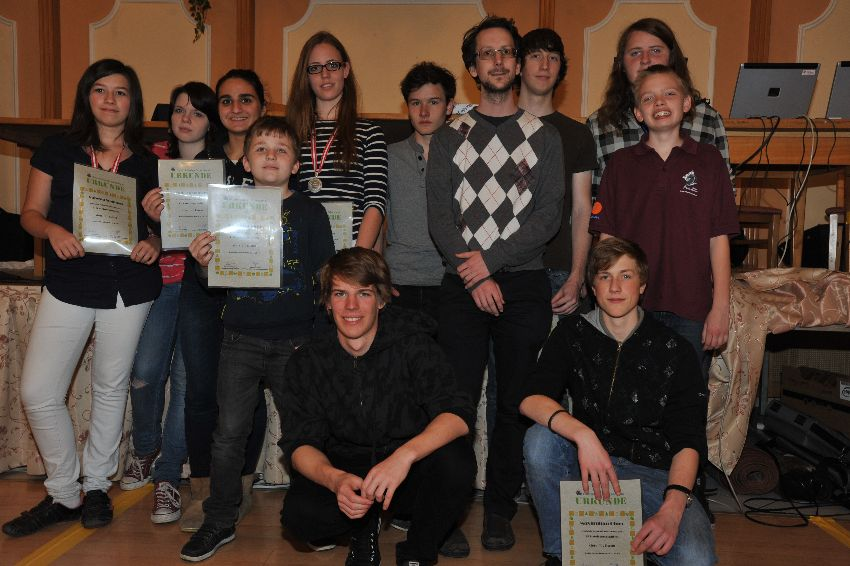 Das erfolgreiche steirische Team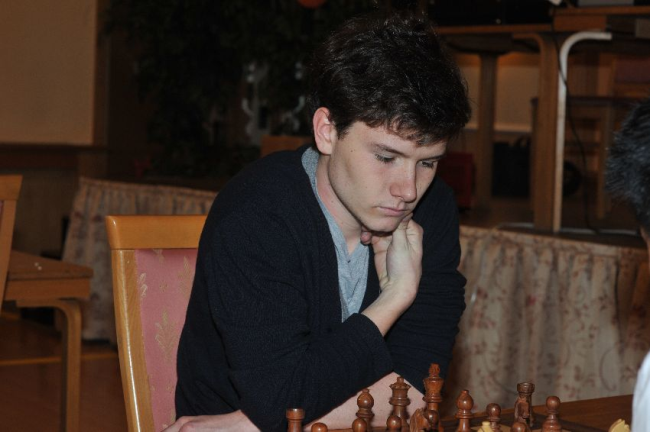 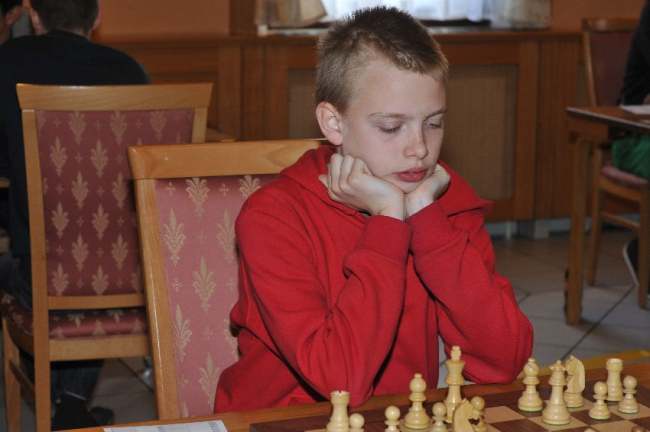 Lukas Handler	Martin Christian Huber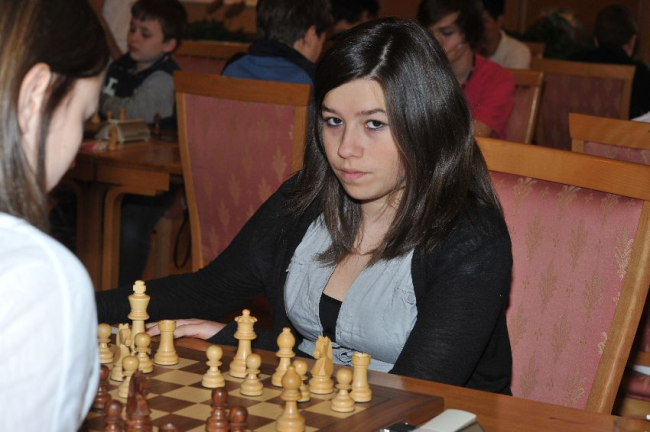 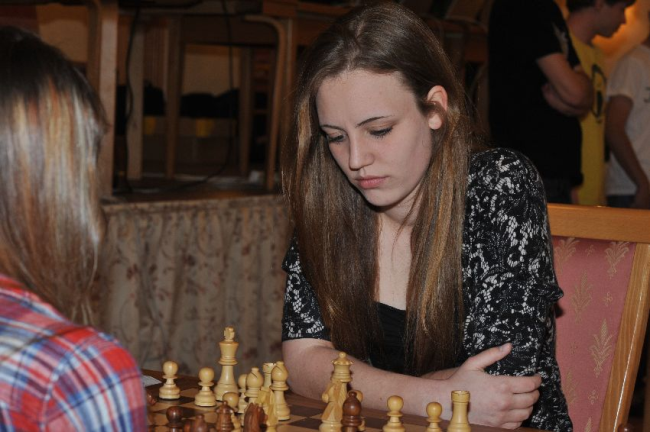 Vanessa Stallinger	Laura Hiebler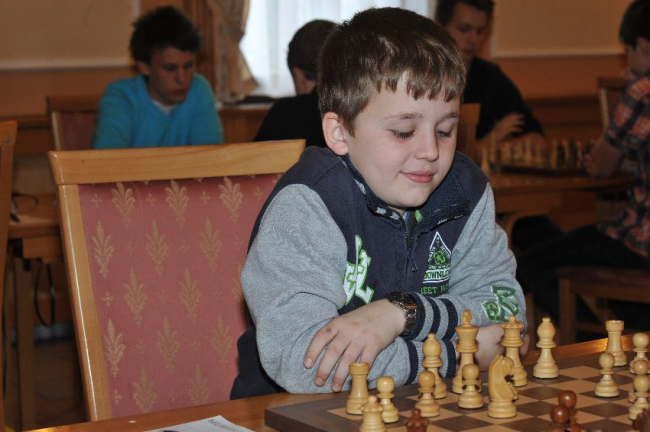 Bardhyl UksiniTermineSteirische Turniere siehe 	http://styria.chess.at Bundesweite Turniere siehe 	http://www.chess.at Europäische Turniere siehe 	http://www.europechess.net Weltweite Turniere siehe 	http://www.fide.com Rg.NameEloIEloNBdldPkt. Wtg11Huber Martin Christian 21452189Stmk5,525,52Binder Moriz 19692026Tir4,5303Menezes Christoph 22362248Wien4,529,54Frank Emanuel 20242000Sbg4,525,55Kessler Luca 22472127Vbg4306Mostbauer Maximilian 19181912OÖ4277Mesaros Florian 19401981Bgld426,58Uksini Bardhyl 18021923Stmk424,59Penz Florian 17021910Stmk42310Ofner Maximilian 01836Stmk42211Windhager Hannes 19731902OÖ3,52712Frank Jeremias 18611803Sbg3,524,513Dodu Iulian Laurentiu 17781875Wien3,52014Maier Christoph 18701909OÖ32115Nussbaumer Laslo 18161743Vbg320,516Kreiner Stefan 19811997Stmk2,52517Varga Johannes 01669NÖ2,52418Berger Tobias 01774NÖ2,51819Mesaros Sebastian 18291708Bgld222,520Guetz Wolfgang 17841819Knt124Rg.NameEloIEloNBdldPkt. Wtg11Trippold Denise 17371728NÖ6,5252Hiebler Laura 17471763Stmk5283Stallinger Vanessa 14531518Stmk4,528,54Wu Min 18071752Wien428,55Zoehrer Sarah 17431639Knt4256Strafinger Elisabeth 16691652Wien3,5227Panzenböck Sophie 01482NÖ3,519,58Lasinger Melanie 01604OÖ327,59Röck Vanessa 16691631Tir320,510Krassnitzer Maria 16171616Knt2,524,511Pilsan Martha 01550Vbg223,512Augustin Natascha 01290Sbg0,521,5Rg.NameEloIEloNBdldPkt. Wtg11Wertjanz David 22352225Knt5,5302Handler Lukas 23172313Stmk5,529,53Matt Fabian 21692183Vbg5284Rieger Robert 21562130Knt4285Mostbauer Florian 19591969OÖ4286Ehs Dominik 19451951NÖ4247Medwed Kai 19501890Vbg4238Gstach Jakob 20422104Wien422,59Ly Daniel 20432036OÖ3,528,510Bachner Karsten 18871911Stmk3,52511Kliegl Severin 18651834Sbg3,522,512Schuh Manuel 01727NÖ325,513Rauchlahner Robert01854Stmk322,514Wu Yu 19792003Wien32215Ly Dominik 18431752OÖ321,516Budic Omer 01752Vbg2,520,517Negovanovic Daniel 19211846Wien219,518Züger Florian 01538Bgld020,5Rg.NameEloIEloNBdldPkt. Wtg11Fröwis Annika 19781964Vbg6,524,52Hapala Lisa 19421981NÖ5273Tarmastin Laura 17691648Knt5254Huber Elke Carola 17211746Stmk4,526,55Bauer Valentina 17901806Bgld3,524,56Monadjem Mina 16781494Stmk3,5247Mayrhuber Nikola 01465Wien2,5248Bas Aydan 01447Vbg2,522,59Nagy Andrea 15021713OÖ1,52210Berger Lisa 01602NÖ0,525